Wochenplan für die Woche vom 30.03.2020 bis zum 03.04.2020Bitte bedenken Sie, dass es sich NICHT um Ferien handelt, sondern dass ihr Kind die schulfreie Zeit zuhause nutzen soll. Falls die Aufgaben im Wochenplan weniger Zeit beanspruchen, sollen die Kinder die noch verbleibende Zeit mit Freiarbeitsmaterial [Lies-Mal/DaZ- Heft, Füllerheft, Grundschriftmappe, angekreuzte Seiten im Rechtschreibbuch, 1x1 wiederholen….] füllen.Das kannst du zusätzlich machen:Lies ein Buch und beantworte die Fragen dazu auf www.antolin.deSchreibe Tagebuch: Schreibe jeden Tag auf, was du erlebt/gemacht hastBastel was für Ostern- tolle Ideen findest du auf www.pinterest.deWiederhole täglich das 1x1Kinder, die das Fuchsheft 2 noch nicht durchgearbeitet haben, bearbeiten dies bitte zusätzlich zu den Aufgaben des Wochenplans. Abgabe des Fuchsheftes 2 ist am Montag, den 20.04.2020Deutsch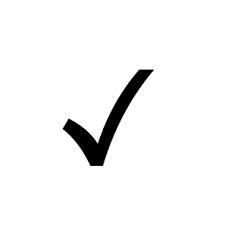 MatheSonstigesUnterschrift ElternMontagAnton App: Regelmäßige Verben in der GegenwartRechtschreibbuch S. 37- 39Anton App: Zahlen ordnen und vergleichenSport: Mache 20 Hampelmänner und 20 KniebeugeDienstagAnton App: Die Vorsilben ver- und vorRechtschreibbuch S. 47 + 48Anton App: Zahlen rundenAB: 25 Ideen, sich zu beschäftigen- suche dir eine neue Idee aus und setze sie um (siehe Homepage- Giraffenklasse) MittwochAnton App: Die Vorsilben ein-, aus-, zu-, ent-, be-, an-Rechtschreibbuch S. 51 + 52Anton App: schriftliche AdditionAnton App: Unsere SinneDonnerstagAnton App: Wörtliche Rede und vorangestellter BegleitsatzAnton App: Achsensymmetrie 2Kunst: Male ein großes Ei auf ein Blatt und verziere es. Schneide es aus und überstreiche es anschließend leicht mit ÖLFreitagTintomappe S. 130 + 131Rechtschreibbuch S. 89Anton App: schriftliche Addition mit ÜbertragSchreibe einen Brief an Frau Damian oder an Greta (a.damian@gmx.de)